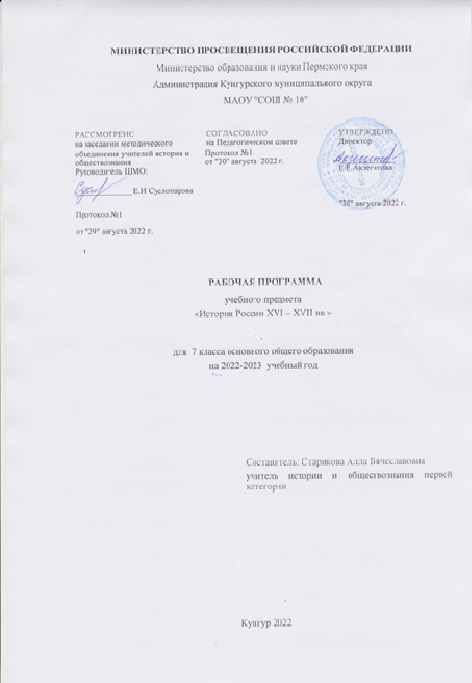 Пояснительная запискаРабочая программа по истории для 7 класса общеобразовательной школы составлена в соответствии с основными положениями федерального государственного образовательного стандарта основного общего образования, Примерной программы основного общего образования по истории для 5-9 классов, рекомендованной Министерством образования и науки РФ и авторских программ А.А. Вигасина - А.О. Сороко-Цюпы «Всеобщая история», М. «Просвещение», 2011 г. и  программы и тематическое планирование курса «История России». 6—9 классы (основная школа) : учебное пособие для общеобразовательных организаций / А. А. Данилов, О. Н. Журавлева, И. Е. Барыкина. — М. : Просвещение, 2016Курс «История Нового времени. 1500-1800» формирует общую картину истории развития человечества, представления об общих и ведущих процессах, явлениях, понятиях в период с 1500 до 1800 годов. Так как на «Всеобщую историю» выделяется сравнительно небольшой объём времени, акцент делается на наиболее значительные процессы, помогающие прежде всего понимать и объяснять современное мироустройство. Курс даёт возможность осознать огромную роль Нового времени, без которого невозможно представить современную цивилизацию. Преподавание курса «История России с начала ХVI до конца XVII века» предполагает детальное изучение исторического пути России, глубокое понимание его противоречивых процессов, различных трактовок этих процессов. Интегративный курс истории в 7 классе помогает понять место России в истории человечества, увидеть особенности её развития и сходные черты с другими странами. Рабочая программа ориентирована на использование учебно-методического комплекса:Юдовская А.Я, Баранов П.А., Ванюшкина Л.М. Всеобщая история. История Нового времени. 1500-1800. 7 класс: учеб.для общеобразовательных учреждений. - М.: Просвещение, 2017. Н. М. Арсентьев, А. А. Данилов и др. под редакцией А. В. Торкунова  История России 7 класс. М., Просвещение 2017 г. Общая характеристика курса "История России"Отбор учебного материала для содержания программы осуществлён с учётом целей и задач изучения истории в основной школе, её места в системе школьного образования, возрастных потребностей и познавательных возможностей учащихся 7 класса, особенностей их социализации, а также ресурса учебного времени, отводимого на изучение предмета.Программа разработана на основе требований Концепции единого учебно-методического комплекса по отечественной истории, а также принципов и содержания Историко-культурного стандарта.В современном плюралистическом российском обществе единая концепция исторического образования выступает в качестве общественного договора, призванного обеспечить согласованную и поддержанную обществом версию отечественной и всеобщей истории. Подобный подход не исключает сохранения плюрализма оценок и суждений в рамках исторических исследований, а также методических подходов к преподаванию отечественной истории на различных этапах обучения ивоспитания учащихся. Центральной идеей концепции является рассмотрение истории формирования государственной территории и единого многонационального российского народа. Судьба России созидалась единением разных народов, традиций и культур. Это обусловило ключевую роль этнокультурных компонентов, обеспечивающих достижение единства, гармонии и согласия в российском многонациональном обществе.Курс отечественной истории является важнейшим слагаемым школьного предмета«История». Он должен сочетать историю Российского государства и населяющих его народов, историю регионов и локальную историю (прошлое родного города, села). Такой подход будет способствовать осознанию школьниками своей социальной идентичности в широком спектре – как граждан своей страны, жителей своего края, города, представителей определенной этнонациональной и религиозной общности, хранителей традиций рода и семьи.Курс «История России» даёт представление об основных этапах исторического пути Отечества, при этом внимание уделяется целостной и выразительной характеристике основных исторических эпох. Важная особенность курса заключается в раскрытии как своеобразия и   неповторимости российской истории, так и её связи с ведущими процессами мировой истории.Цели курса:Формирование целостного представления об историческом развитии России и мира в раннее Новое время, объединение различных фактов и понятий истории в целостную картину развития России и человечества в целом. Содействие воспитанию свободной и ответственной личности, ее социализации; познание окружающего мира, самопознание и самореализация. Задачи курса: Осветить экономическое, социальное, политическое и культурное развитие России и мира, показать общие черты и различия. Охарактеризовать выдающихся деятелей России и мира, их роль в политике, экономике и культуре. Показать возникновение и развитие идей и институтов, вошедших в жизнь современного человека и гражданина (нормы социального контроля, формы правления, формы политического режима). Способствовать формированию зрелого исторического мышления: умение анализировать общественные процессы. Воспитание патриотизма, уважения к истории и традициям нашей Родины, к правам и свободам человека, демократическим принципам общественной жизни. Формирование ценностных ориентаций в ходе ознакомления с исторически сложившимися культурными, религиозными, этнонациональными традициями. Место учебного предмета в учебном планеСогласно учебному плану МАОУ «СОШ № 10» на 2022 - 2023 учебный год, предмет «История» изучается на уровне основного общего образования в качестве обязательного в 5-9 классах, в 7 классах в объеме  2 часа в неделю, 70 часов в год.Личностные, метапредметные и предметные результатыосвоения учебного предмета "История"Личностными результатами изучения отечественной истории являются:• первичная социальная и культурная идентичность на основе усвоения системы исторических понятий и представлений о прошлом Отечества (период до XVII в.), эмоционально положительное принятие своей этнической идентичности;• уважение и принятие культурного многообразия народов России и мира, понимание важной роли взаимодействия народов;• изложение своей точки зрения, её аргументация (в соответствии с возрастными возможностями);• следование этическим нормам и правилам ведения диалога;• формулирование ценностных суждений и/или своей позиции по изучаемой проблеме;• проявление доброжелательности и эмоционально-нравственной отзывчивости, эмпатии как понимания чувств других людей и сопереживания им;• соотнесение своих взглядов и принципов с исторически возникавшими мировоззренческими системами (под руководством учителя);• обсуждение и оценивание собственных достижений, а также достижений других обучающихся (под руководством педагога);• навыки конструктивного взаимодействия в социальном общении.В ряду метапредметных результатов изучения истории можно отметить следующие умения:• осуществлять постановку учебной задачи (при поддержке учителя);• планировать при поддержке учителя пути достижения образовательных целей, выбирать наиболее эффективные способы решения учебных и познавательных задач, оценивать правильность выполнения действий;• соотносить свои действия с планируемыми результатами, осуществлять контроль своей деятельности в процессе достижения результата, оценивать правильность решения учебной задачи;• работать с дополнительной информацией, анализировать графическую, художественную, текстовую, аудиовизуальную информацию, обобщать факты, составлять план, тезисы, формулировать и обосновывать выводы и т. д.;• критически оценивать достоверность информации (с помощью педагога), собирать и фиксировать информацию, выделяя главную и второстепенную;• использовать в учебной деятельности современные источники информации, находить информацию в индивидуальной информационной среде, среде образовательного учреждения, федеральных хранилищах образовательных информационных ресурсов и Интернете под руководством педагога;• использовать ранее изученный материал для решения познавательных задач;• ставить репродуктивные вопросы по изученному материалу;• определять понятия, устанавливать аналогии, классифицировать явления, с помощью учителя выбирать основания и критерии для классификации и обобщения;• логически строить рассуждение, выстраивать ответ в соответствии с заданием, целью (сжато, полно, выборочно);• применять начальные исследовательские умения при решении поисковых задач;• решать творческие задачи, представлять результаты своей деятельности в различных видах публичных выступлений (высказывание, монолог, беседа, сообщение, презентация, дискуссия и др.), а также в форме письменных работ;• использовать ИКТ-технологии для обработки, передачи, систематизации и презентации информации;• планировать этапы выполнения проектной работы, распределять обязанности, отслеживать продвижение в выполнении задания и контролировать качество выполнения работы;• организовывать учебное сотрудничество и совместную деятельность с учителем и сверстниками, работать индивидуально и в группе;• определять свою роль в учебной группе, вклад всех участников в общий результат;• выявлять позитивные и негативные факторы, влияющие на результаты и качество выполнения задания.Предметные результаты изучения истории включают:• применение основных хронологических понятий, терминов (век, его четверть, треть);• установление синхронистических связей истории России и стран Европы и Азии в XVI—XVIIвв.;• составление и анализ генеалогических схем и таблиц;• определение и использование исторических понятий и терминов;• использование сведений из исторической карты как источника информации;• овладение представлениями об историческом пути России XVI—XVII вв. и судьбах населяющих её народов;• описание условий существования, основных занятий, образа жизни народов России, исторических событий и процессов;• использование знаний о месте и роли России во всемирно-историческом процессе в изучаемый период;• сопоставление развития Руси и других стран в период Средневековья, выявление общих черт и особенностей (в связи с понятиями «централизованное государство», «всероссийский рынок» и др.);понимание взаимосвязи между социальными явлениями и процессами, их влияния на жизнь народов России;• высказывание суждений о значении и месте исторического и культурного наследия предков;• поиск информации в источниках различного типа и вида (в материальных памятниках, фрагментах летописей, правовых документов, публицистических произведений и др.);• анализ информации о событиях и явлениях прошлого с использованием понятийного и познавательного инструментария социальных наук;• сравнение (под руководством учителя) свидетельств различных исторических источников, выявление в них общих черт и особенностей;• использование приёмов исторического анализа (сопоставление и обобщение фактов, раскрытие причинно-следственных связей, целей и результатов деятельности персоналий и др.);• раскрытие характерных, существенных черт: а) экономических и социальных отношений и политического строя на Руси и в других государствах; б) ценностей, господствовавших в средневековых обществах, религиозных воззрений, представлений средневекового человека о мире;• понимание исторической обусловленности и мотивации поступков людей эпохи Средневековья, оценивание результатов жизнедеятельности исходя из гуманистических установок, национальных интересов Российского государства;• сопоставление (с помощью учителя) различных версий и оценок исторических событий и личностей;• определение и аргументация собственного отношения к дискуссионным проблемам прошлого;• систематизация информации в ходе проектной деятельности, представление её результатов какпо периоду в целом, так и по отдельным тематическим блокам;• поиск и презентация материалов истории своего края, страны, применение краеведческих знаний при составлении описаний исторических и культурных памятников на территории современной Российской Федерации;• расширение опыта применения историко-культурного, историко-антропологического, цивилизационного подходов к оценке социальных явлений;• составление с привлечением дополнительной литературы описания памятников средневековой культуры Руси и других стран, рассуждение об их художественных достоинствах и значении;• понимание культурного многообразия народов Евразии в изучаемый период, личностное осмысление социального, духовного, нравственного опыта народов России.Содержание курса "История России"ИСТОРИЯ РОССИИ (42 часа)Россия в XVI в.Мир после Великих географических открытий. Модернизация как главный вектор европейского развития. Формирование централизованных государств в Европе и зарождение европейского абсолютизма.Завершение объединения русских земель вокруг Москвы и формирование единого Российского государства.Центральные органы государственной власти. Приказная система. Боярская дума. Система местничества. Местное управление. Наместники.Принятие Иваном IV царского титула. Реформы середины XVI в. Избранная рада. Появление Земских соборов. Специфика сословного представительства в России. Отмена кормлений. «Уложение о службе». Судебник 1550 г. «Стоглав». Земская реформа.Опричнина, дискуссия о её характере. Противоречивость фигуры Ивана Грозного и проводимых им преобразований.Экономическое развитие единого государства. Создание единой денежной системы. Начало закрепощения крестьянства.Перемены в социальной структуре российского общества в XVI в.Внешняя политика России в XVI в. Присоединение Казанского и Астраханского ханств, Западной Сибири как факт победы оседлой цивилизации над кочевой. Многообразие системы управления многонациональным государством. Приказ Казанского дворца. Начало освоения Урала и Сибири. Войны с Крымским ханством. Ливонская война.Полиэтнический характер населения Московского царства.Православие как основа государственной идеологии. Теория «Москва — Третий Рим».Учреждение патриаршества. Сосуществование религий. Россия в системе европейских международных отношений в XVI в.Культурное пространствоКультура народов России в XVI в.Повседневная жизнь в центре и на окраинах страны, в городах и сельской местности. Быт основных сословий.Россия в XVII в.Россия и Европа в начале XVII в.Смутное время, дискуссия о его причинах. Пресечение царской династии Рюриковичей. Царствование Бориса Годунова. Самозванцы и самозванство. Борьба против интервенции сопредельных государств. Подъём национально-освободительного движения. Народные ополчения. Прокопий Ляпунов. Кузьма Минин и Дмитрий Пожарский. Земский собор 1613 г. и его роль в развитии сословно-представительской системы.Избрание на царство Михаила Фёдоровича Романова. Итоги Смутного времени.Россия при первых Романовых. Михаил Фёдорович, Алексей Михайлович, Фёдор Алексеевич.Восстановление экономики страны. Система государственного управления: развитие приказного строя. Соборное уложение 1649 г. Юридическое оформление крепостного права и территория его распространения. Укрепление самодержавия. Земские соборы и угасание соборной практики. Отмена местничества.Новые явления в экономической жизни в XVII в. в Европе и в России. Постепенное включение России в процессы модернизации. Начало формирования всероссийского рынка и возникновение первых мануфактур.Социальная структура российского общества. Государев двор, служилый город, духовенство, торговые люди, посадское население, стрельцы, служилые иноземцы, казаки, крестьяне, холопы.Социальные движения второй половины XVII в. Соляной и Медный бунты. Псковское восстание. Восстание под предводительством Степана Разина.Вестфальская система международных отношений. Россия как субъект европейской политики.Внешняя политика России в XVII в. Смоленская война. Вхождение в состав России Левобережной Украины. Переяславская рада. Войны с Османской империей, Крымским ханством и Речью Посполитой. Отношения России со странами Западной Европы и Востока. Завершение присоединения Сибири.Народы Поволжья и Сибири в XVI—XVII вв. Межэтнические отношения.Православная церковь, ислам, буддизм, языческие верования в России в XVII в. Раскол в Русской православной церкви.Культурное пространствоКультура народов России в XVII в. Архитектура и живопись. Русская литература. «Домострой».Начало книгопечатания. Публицистика в период Смутного времени. Возникновение светского начала в культуре. Немецкая слобода. Посадская сатира XVII в. Поэзия. Развитие образования и научных знаний. Газета «Вести-Куранты». Русские географические открытия XVII в.Быт, повседневность и картина мира русского человека в XVII в. Народы Поволжья и Сибири.Тематическое распределение часовПланируемые результаты изучения учебного предмета "История".Выпускник научится:• локализовать во времени (на основе хронологии) основные этапы и ключевые события отечественной и всеобщей истории Нового времени; соотносить хронологию истории России и всеобщей истории в Новое время;• применять знание фактов для характеристики эпохи Нового времени.Планируемые результаты являются общими для курсов отечественной и всеобщей истории. Это объясняется тем, что при разработке планируемых результатов за основу принята структура познавательной деятельности школьников. Кроме того, общий перечень способствует установлению содержательных связей курсов отечественной и всеобщей истории, её ключевых процессов, событий и явлений;• использовать историческую карту как источник информации о границах России и других государств в Новое время, основных процессах социально-экономического развития, местах важнейших событий, направлениях значительных передвижений - походов, завоеваний, колонизаций и др.;• анализировать информацию из различных источников по отечественной и Всеобщей истории Нового времени;• составлять описание положения и образа жизни основных социальных групп населения в России и других странах в Новое время, памятников материальной и художественной культуры;рассказывать о значительных событиях и личностях отечественной и всеобщей истории Нового времени;• раскрывать характерные, существенные черты: а) экономического и социального развития России и других стран в Новое время; б) ценностей, эволюции политического строя (включая понятия «монархия», «самодержавие», «абсолютизм» и др.); в) развития общественного движения; г) представлений о мире и общественных ценностях; д) художественной культуры Нового времени;• объяснять причины и следствия ключевых событий и процессов отечественной и всеобщей истории Нового времени (социальных движений, реформ и революций, взаимодействий между народами и др.);• сопоставлять развитие России и других стран в период Нового времени, сравнивать исторические ситуации и события;• давать оценку событиям и личностям отечественной и всеобщей истории Нового времени.Выпускник получит возможность научиться:• используя историческую карту, характеризовать социально-экономическое и политическое развитие России и других стран в Новое время;• используя элементы источниковедческого анализа при работе с историческими материалами (определение достоверности и принадлежности источника, позиций автора и т.д.);• сравнивать развитие России и других стран в Новое время, объяснять, в чем заключались общие черты и особенности;• применять знания по истории России и своего края в Новое время при составлении описаний исторических и культурных памятников своего города, края и т.д..Система контроля и оценивания.Система охватывает традиционные виды контроля: текущий, тематический, итоговый.Для систематической и тематической проверки знаний (текущий контроль) на уроках обществознания применяются разные типы и формы: устные, письменные, практические, индивидуальные, фронтальные, групповые, нетрадиционные, с применением ИКТ.	Итоговый контроль включает промежуточное и итоговое тестирование учеников.Критерии оценивания ответов учащихсяКритерии оценки тестов1. Общая сумма баллов, которая может быть получена, соответствует количеству тестовых заданий.2. За каждое правильно решенное тестовое задание присваивается по 1 баллу, но не более 3 балов.3. Если правильных ответов в тестовом задании более одного, то количество баллов, получаемых слушателем за не полностью решенный тест, рассчитывается по формуле:Балл за тестовое задании второго типа = (П/(Н+ОП),где П – количество правильных вариантов, отмеченных слушателем, Н – количество неверно отмеченных вариантов, ОП – общее количество правильных вариантов ответа в тесте. Например, если в тесте два правильных варианта ответа, а слушатель дал один правильный, а другой неправильный вариант ответа, то он получает 0,33 балла за данное тестовое задание (1/(1+2)При этом, если отмечены как верные все варианты тестовых заданий, то баллы за решение не начисляются.4. Тестовые задания 4-го типа оцениваются только при полностью правильном их решении, в противном случае баллы за них не начисляются.5. Время, отводимое на написание теста, не должно быть меньше 30 минут для тестов, состоящих из 20 тестовых заданий и 60 мин. для тестов из 40 тестовых заданий написания теста.6. В ситуации, когда слушатель забыл написать в листе ответов свою фамилию, имя, отчество, номер группы, номер варианта теста, дисциплину или дату – тест считается невыполненным.7. Отметки о правильных вариантах ответов в тестовых заданиях делаются слушателем разборчиво. Неразборчивые ответы не оцениваются, тестовое задание считается не выполненным.8. Перевод полученных за аттестационный тест баллов в пятибалльную шкалу оценок проводится исходя из правил, размещенных в таблице. Критерии оценки тестовУЧЕБНО-МЕТОДИЧЕСКОЕ ОБЕСПЕЧЕНИЕ1. Список литературы для учителя. Блохин, В. Ф. История России. Век ХУН. 7 класс: пособие для учителя истории / В. Ф. Блохин. -М.: Курсив, 2010. История России в произведениях русских поэтов. 6-11 классы: дополнительные материалы к урокам / авт.-СОСТ. Н. А. Стыденко. - Волгоград: Учитель, 2008. История. 5-10 классы: игровые технологии на уроках и внеклассных занятиях / авт.-СОСТ. Н. Н. Ярцева. - Волгоград: Учитель, 2009. История России. Конец XVI-XVIII век. 7 класс: поурочные планы по учебнику А. А. Данилова, Л. Г. Косулиной / авт.-СОСТ. Н. Ю. Колесниченко. - Волгоград: Учитель, 2012. Кириллов, В. В. Отечественная история в схемах и таблицах / В. В. Кириллов. - М.: ЭксмоПресс, 2011. Митькина, Е. А. История. 7 класс. Тематические тестовые задания для подготовки к ГИА / Е. А. Митькина. - М. : АСТ, 2011. Ревякин, А. В. Новая история. 1500-1800.7 класс: метод.рекомендации. - М.: Просвещение, 2007. Соловьёв, К. А. Универсальные поурочные разработки по новой истории. 1500-1800 годы. 7 класс / К. А. Соловьев. - М. : ВАКО, 2009. Шаповал, В. В. Дидактические материалы к учебнику А. А. Данилова, Л. Г. Косулиной «История России: ХVI-ХVШ века. 7 класс» / В. В. Шаповал. - М.: Экзамен, 2008. Список литературы для учащихся. Булгаков, М А. Жизнь господина де Мольера / М. А. Булгаков. - СПб. : Азбука, 2012. Гюго, В. Девяносто третий год / Виктор Гюго. - СПб. : Азбука-классика, 2010.Данилевский, Г П. Мирович / Г. П. Данилевский. - М. : Мир книги, 2010. Дефо, Д. Робинзон Крузо / Даниель Дефо. - М. :Нигма, 2013. Дюма, А. Людовик XIV и его эпоха / Александр Дюма. - М. : Альфа-книга, 2011. Колпаков, С. В. Атлас «История России XVI-XVIII веков» с контурными картами и контрольными заданиями. 7 класс / С. В. Колпаков. - М. :Аст-Пресс, 2010. Лажечников, И И. Ледяной дом / И. И. Лажечников. - М. : Белый город, 2010. Пушкин, А. С. Борис Годунов / А. С. Пушкин. - М. : Игра слов, 2008. Сервантес, М Дон Кихот Ламанчский / Мигель Сервантес. - М. :Астрель, 2012. Стендаль, Ф. Пармская обитель: роман. Итальянские хроники / Фредерик Стендаль. - М. :Эксмо, 2008. Скотт, В. Роб Рой / Вальтер Скотт. - М. :Эксмо, 2008. Сенкевич, Г Огнём и мечом / Генрик Сенкевич. - М. : АСТ, 2011. Свифт, Д. Путешествия Гулливера / Джонатан Свифт. - М. : АС Т, 2003. Толстой, А. Н. Пётр Первый / А. Н. Толстой. - М. : Дрофа, 2007. Успенский, Э. Н. Лжедмитрий Второй, настоящий / Э. Н. Успенский. - М. :Аст: Астрель, 2007. Цвейг, С. Подвиг Магеллана. Человек и его деяния. Америго. Повесть об одной исторической ошибке / Стефан Цвейг. - М. :Аст, 2010. Цвейг, С. Мария Стюарт / Стефан Цвейг. - М. :Эйлитайл (СиДиКом), 2008. 3. Печатные пособия. Исторические карты: Россия при Иване Грозном. Русское государство в XVI веке. Смутное время. Народные восстания ХVII века. Родословная (таблица). Россия ХVII - начала ХVIII века. Русское государство в ХVIII веке. Российская империя в ХVIII веке. Российская империя во второй половине ХVIII века. Европа в XVI-XVIII веках. Французская революция. Война за независимость и образование CIllA. 4.  Информативно-коммуникативные средства. История Нового времени. 7 класс. Интерактивное наглядное пособие. Ч. 1. - М. : Дрофа, 2007. - 1 электрон.опт. диск (CD-ROM). История Нового времени. 7 класс. - М. : 1 С, 2005. - 1 электрон.опт. диск (CD-ROM). История. Россия в ХУН-ХУIII веках. 7 класс: электрон.прил.- М. : Просвещение, 2010.- 1 электрон. опт. диск (CD-ROM). - (УМК «Сферы»). История России. Конец XVI-XVIII век. 7 класс : электрон.прил. - М. : Просвещение, 2010. - 1 электрон. опт. диск (CD-ROM). История. 5-11 классы / авт.-СОСТ. Н. Б. Крючкина, И. В. Кузьмина, А. А. Мельников. - Волгоград: Учитель, 2009. - 1 электрон.опт. диск (CD-ROM). Клоков, В. А. История России. ХУII-ХУIII века. 7 класс :интерактив. нагляд. пособие / В. А. Клоков, М. В. Пономарёв. - М. : Дрофа, 2008. - 1 электрон.опт. диск (CD-ROM). Новая история. 7 класс. - М. : ИДДК, 2008. -1 электрон.опт. диск (CD-ROM). Портреты великих ученых (с краткой биографией) / авт. сост. Н. В.Ширшина. - Волгоград: Учитель, 2009. - 1 электрон.опт. диск (CD-ROM). История. 7-8 классы. Тематические тесты. Редактор тестов. Сетевая версия «Учитель + 15 учеников» / авт.-СОСТ. Т. В. Ковригина. - Волгоград: Учитель, 2009. - 1 электрон.опт. диск (CD-ROM). Интернет-ресурсы. Библиографические сведения об исторической литературе, исторические документы, отрывки из трудов историков: http://istrorijarossii.narod.rulistbiblioyeka.htmhttp://www.lib-history.infohttp://www.nautlib.ru/auth.php?g=51http://www.bookorbita.comlistoriya.htmlhttp://cwer.ws/tag/l0584http://historydoc.edu.ru/catalog.asp?cat_оЬ _ nо=&оЬ _ nо= 15671 http://historic.ruhttp://www.hrono.ru/dokumlindex.php2. Исторические фотодокументы, репродукции: http://www.moscowkremlin.ruhttp://www .hermitagemuseum.org http://nearyou.ruhttp://hist -sights.ru 3. Аудиовизуальные источники:http://www.publiclibrary.rulreaders/resourses/video-catalogs-history.htm4. Исторические карты: http://do.gendocs.ru/docs/index-356832.htmlhttp://history-maps.ruhttp://www.ostu.ru/personallnikolaev/index.htmlhttp://jhistory.nfurman.comlmaps/mapOOO.htmКалендарно-тематическое планирование.История России (42 часа)№п/пРазделКоличество часовКонтрольные РаботыI. ИСТОРИЯ НОВОГО ВРЕМЕНИI. ИСТОРИЯ НОВОГО ВРЕМЕНИ1.Введение12.Тема 1. Мир вначале Нового времени 1213.Тема 2. Первые революции Нового времени. Международные отношения. 414.Глава 3. Эпоха Просвещения. Время преобразований.815.Глава 4. Традиционные общества Востока. Начало европейской колонизации 2 6.Итоговое повторение1128 часов4II. ИСТОРИЯ РОССИИ II. ИСТОРИЯ РОССИИ 1.Введение12.Глава 1. Россия в 16 веке.2023.Глава 2. Смутное время. Россия при первых Романовых. 1824.Итоговое повторение 115.Проектная деятельность 242часаИТОГО706Критерии5 (отл.)4 (хор.)3 (удовл.)2 (неудовл.)1. Организация ответа (введение, основная часть, заключение)Удачноеиспользованиеправильнойструктуры ответа(введение – основнаячасть – заключение);определение темы;ораторскоеискусство (умениеговорить)Использованиеструктуры ответа, ноне всегда удачное;определение темы; входе изложениявстречаются паузы,неудачнопостроенныепредложения,повторы словОтсутствиенекоторыхэлементов ответа;неудачноеопределение темыили ее определениепосле наводящихвопросов;сбивчивый рассказ,незаконченныепредложения ифразы, постояннаянеобходимость в помощи учителяНеумениесформулироватьвводную часть ивыводы; не можетопределить даже спомощью учителя,рассказраспадается наотдельныефрагменты илифразы2. Умение анализироватьи делать выводыВыводы опираютсяне основные факты иявляютсяобоснованными;грамотноесопоставлениефактов, пониманиеключевой проблемыи ее элементов;способностьзадаватьразъясняющиевопросы; пониманиепротиворечий между идеямиНекоторые важныефакты упускаются,но выводыправильны; невсегда фактысопоставляются и часть не относится кпроблеме; ключеваяпроблемавыделяется, но не всегда понимаетсяглубоко; не всевопросы удачны; не все противоречиявыделяютсяУпускаются важныефакты и многиевыводынеправильны; фактысопоставляютсяредко, многие из них не относятся к проблеме; ошибки в выделении ключевойпроблемы; вопросынеудачны илизадаются только с помощью учителя;противоречия невыделяютсяБольшинствоважных фактовотсутствует,выводы неделаются; факты несоответствуютрассматриваемойпроблеме, нет ихсопоставления;неумение выделитьключевуюпроблему (дажеошибочно);неумение задатьвопрос даже спомощью учителя;нет пониманияпротиворечий3. Иллюстрация своих мыслейТеоретическиеположения подкрепляютсясоответствующими фактамиТеоретическиеположения не всегда подкрепляютсясоответствующими фактамиТеоретическиеположения и их фактическоеподкрепление несоответствуют друг другуСмешиваетсятеоретический и фактическийматериал, междуними нетсоответствия4. Научнаякорректность(точность виспользованиифактическогоматериала)Отсутствуютфактическиеошибки; деталиподразделяются назначительные инезначительные,идентифицируютсякак правдоподобные,вымышленные,спорные,сомнительные;факты отделяются от мненийВстречаются ошибки в деталях или некоторых фактах; детали не всегда анализируются;факты отделяются от мненийОшибки в рядеключевых фактов ипочти во всехдеталях; деталиприводятся, но неанализируются;факты не всегдаотделяются отмнений, но учащийсяпонимает разницумежду нимиНезнание фактов и деталей, неумениеанализироватьдетали, даже если ониподсказываютсяучителем; факты и мнениясмешиваются и нет понимания их разницы5. Работа сключевымипонятиямиВыделяются всепонятия иопределяютсянаиболее важные;четко и полноопределяются,правильное ипонятное описаниеВыделяются важныепонятия, нонекоторые другиеупускаются;определяются четко, но не всегда полно;правильное идоступное описаниеНет разделения на важные ивторостепенныепонятия;определяются, но невсегда четко иправильно;описываются частонеправильно или непонятноНеумениевыделить понятия,нет определенийпонятий; не могутописать или непонимаютсобственногоописания6. Причинно-следственныесвязиУмение переходитьот частного кобщему или отобщего к частному;четкаяпоследовательностьЧастичныенарушенияпричинно-следственных связей;небольшиелогическиенеточностиПричинно-следственные связипроводятся редко;много нарушений впоследовательностиНе может провестипричинно-следственные связидаже принаводящихвопросах,постоянныенарушенияпоследовательностиОцениваемый показательКоличество баллов, обеспечивающих получение:Количество баллов, обеспечивающих получение:Количество баллов, обеспечивающих получение:Количество баллов, обеспечивающих получение:ЗачетОценки за экзамен или дифференцированный зачетОценки за экзамен или дифференцированный зачетОценки за экзамен или дифференцированный зачетудовлетворительнохорошоотличноПроцент набранных баллов из 100% возможныхОт 55% и выше 55% и более70% и более85% и болееКоличество тестовых заданий:158От 8 до 11От 11 до 1313 и более2011От 11 до 14От 14 до 1717 и более2513От 13 до 18От 18 до 2121 и более2614От 14 до 18От 18 до 2222 и более3016От 16 до 21От 21 до 2626 и более4022От  22 до 28От 28 до 3434 и болееРаздел  № урокаТемы уроков Кол-во часов Содержание Виды деятельности учащихся Формы контроля Формируемые УУДВведение (1ч.)1Введение1Актуализация знаний. Знакомство с учебником.Актуализировать знания по истории Нового времениБеседаРегулятивные: адекватно воспринимают предложения и оценку учителей, товарищей и родителейПознавательные: выбирают наиболее эффективные способы решения задач, контролируют и оценивают процесс и результат деятельностиКоммуникативные: договариваются о распределении ролей и функций в совместной деятельности Определяют свою личностную позицию, адекватную дифференцированную самооценку своих успехов в учебеГлава 1. Россия в 16 веке (20 час.)2Мир и Россияв началеэпохи Великихгеографических открытий1Мир после Великихгеографических открытий.Модернизация как главный векторевропейского развития.Участвовать в определении проблемы и постановкецелей урока;Актуализировать знания по истории Нового времени оВеликих географических открытиях, их предпосылках;Работать с исторической картой:Называть последствия географических открытий,Работать с текстом учебника, документами,Работать с иллюстративным материалом учебника:Осуществлять рефлексию.БеседаНаучатся определять термины: языковая семьяПолучат возможность научиться называть виды исторических источников истории РоссииРегулятивные: определяют последовательность промежуточных целей с учётом конечного результата; составляют план и определяют последовательность действий.Познавательные: ориентируются в разнообразии способов решения познавательных задач, выбирают наиболее эффективные из них. Коммуникативные: договариваются о распределении функций и ролей в совместной деятельности; задают вопросы, необходимые для организации собственной деятельности и сотрудничества с партнёромВыражают устойчивые эстетические предпочтения и ориентации на искусство, как значимую сферу человеческой жизни3Территория,население ихозяйствоРоссии вначале XVI в.1Основные группы населенияРоссии в начале XVI века, ихзанятия. Хозяйство России в началеXVI века.Участвовать в определении проблемы и постановкецелей урока;Планировать свою работу на уроке;Актуализировать знания об основных группахнаселения Руси и России, их занятиях;Работать с исторической картой:Раскрывать смысл понятий: Работать с текстом учебника, документами,Решать проблемные задания;Устанавливать причинно-следственные связиОсуществлять самооценку и взаимооценку.БеседаНаучатся определять термины: мелкотоварное производство, таможенные пошлиныПолучат возможность научиться: давать общую характеристику экономического развития России, характеризовать особенности развития экономики в данный периодПознавательные:  ставят и формулируют проблему урока, самостоятельно создают алгоритм деятельности при решении проблемы.
Коммуникативные: проявляют активность во взаимодействии для решения коммуникативных и познавательных задач (задают вопросы, формулируют свои затруднения, предлагают помощь и сотрудничество).Регулятивные: принимают и сохраняют учебную задачу, учитывают выделенные учителем ориентиры действия в новом учебном материале в сотрудничестве с учителем.Имеют целостный, социально ориентированный взгляд на мир в единстве и разнообразии народов, культур и религий4Формированиеединыхгосударств в Европе и России1Формированиецентрализованных государств вЕвропе и зарождение европейского абсолютизма.Формирование единогоРоссийского государства при ИванеIII.Участвовать в определении проблемы и постановкецелей урока;Планировать свою работу на уроке; Показывать на карте территорию России к концуправления Ивана III;Раскрывать смысл понятий: самодержавие,крепостное право;Сравнивать европейский абсолютизм и российскоесамодержавие;Работать с текстом учебника, документами,Соотносить события российской и европейскойистории;Осуществлять самооценку и взаимооценку.БеседаНаучатся определять термины: самодержавие, крепостничество, приказы, уложение, волость.
Получат возможность научиться: характеризовать особенности сословно-представительной монархии, извлекать полезную информацию из исторического источника.Познавательные:ориентируются в разнообразии способов решения познавательных задач, выбирают наиболее эффективные из них.Коммуникативные: договариваются о распределении функций и ролей в совместной деятельности; задают вопросы, необходимые для организации собственной деятельности и сотрудничества с партнером.Регулятивные: определяют последовательность промежуточных целей с учетом конечного результата, составляют план и алгоритм действий.Выражают устойчивые эстетические предпочтения и ориентации на искусство, как значимую сферу человеческой жизни5Российскоегосударство впервой третиXVI в.1Завершение объединениярусских земель вокруг Москвы иформирование единого Российскогогосударства.Центральные органыгосударственной власти. Приказнаясистема. Боярская дума. Системаместничества. Местное управление.Наместники.Участвовать в определении проблемы и постановкецелей урока;Планировать свою работу на уроке;Показывать на карте территории, России к концуправления Василия III;Раскрывать смысл понятий: Высказывать и аргументировать мнение  Работать с текстом учебника, документами,составлять схему управленияРоссийским государством в первой трети XVI века;Сравнивать российское поместье и европейский феодОсуществлять самооценку и взаимооценку.ОпросНаучаться определять термины: приказная система, боярская Дума, система местничества, местное управление.Получат возможность научиться: характеризовать процесс завершение объединения русских земель вокруг Москвы и формирование единого Российского государства.Познавательные: ориентируются в разнообразии способов решения познавательных задач, выбирают наиболее эффективные из них.Коммуникативные: договариваются о распределении функций и ролей в совместной деятельности; задают вопросы, необходимые для организации собственной деятельности и сотрудничества с партнером.Регулятивные: определяют последовательность промежуточных целей с учетом конечного результата, составляют план и алгоритм действий.Выражают устойчивые эстетические предпочтения и ориентации на искусство, как значимую сферу человеческой жизни6ВнешняяполитикаРоссийскогогосударства впервой третиXVI в.1Внешняя политикаМосковского княжества в первойтрети XVI в.: война с Великимкняжеством Литовским, отношенияс Крымским и Казанскимханствами, посольства вевропейские государства.Участвовать в определении проблемы и постановкецелей урока;Планировать свою работу на уроке;Показывать на карте территории, отошедшие к России,Раскрывать смысл понятий: сейм, острог;Работать с текстом учебника, документами,заполнять таблицу «Отношения сЛитвой и Ливонским орденом»;Оценивать политику Ивана III и Василия III,высказыватьмнение,Осуществлять рефлексию собственной деятельностина уроке.ТаблицаНаучатся определять термины: голытьба, реестровые казаки, Рада, гетман, быдлоПолучат возможность научиться: определять основные направления внешней политики, работать с картой.Познавательные: выбирают наиболее эффективные способы решения задач, контролируют и оценивают процесс и результат деятельностиКоммуникативные: договариваются о распределении функций и ролей в совместной деятельностиРегулятивные: адекватно воспринимают предложение и оценку учителей, товарищей, родителей и других людейОпределяют свою личностную позицию, адекватную дифференцированную самооценку своих успехов в учебе7Повторительно-обобщающий урок «Россия в первой трети 16 века»1Тест8НачалоправленияИвана IV1Регентство Елены Глинской.Сопротивление удельных князейвеликокняжеской власти.Унификация денежной системы.Стародубская война с Польшей иЛитвой.Период боярского правления.Борьба за власть между боярскимикланами Шуйских, Бельских иГлинских. Губная реформа.Московское восстание 1547 г.Принятие Иваном IVцарского титула.Участвовать в определении проблемы и постановкецелей урока;Планировать свою работу на уроке;Показывать на карте территорию России в началеправления Ивана IV;Высказывать мнение о значении реформ ЕленыГлинской аргументироватьего;Формулировать и аргументировать суждение о том,как борьба боярских группировок за власть моглаотразиться на личности Ивана IV;Работать с текстом учебника и документовОсуществлять самооценку.БеседаНаучатся определять термины, изученные в теме.Получат возможность научиться: называть главные события, основные достижения истории и культурыРегулятивные: планируют свои действия в соответствии с поставленной задачей и условиями её реализации, в том числе во внутреннем плане.Познавательные: ставят и формулируют цели и проблему урока; осознанно и произвольно строят сообщения в устной и письменной форме, в том числе творческого и исследовательского характера.Коммуникативные: адекватно используют речевые средства для эффективного решения разнообразных коммуникативных задачОпределяют внутреннюю позицию обучающегося на уровне положительного отношения к образовательному процессу, понимают необходимость учения, выраженную в преобладании учебно-познавательных мотивов и предпочтении социального способа оценки знаний8РеформыИзбранной рады1Избранная рада. Появление Земскихсоборов.Специфика сословного представительства в России.Отмена кормлений. «Уложение ослужбе». Судебник 1550 г.«Стоглав». Земская реформа.Участвовать в определении проблемы и постановкецелей урока;Планировать свою работу на уроке;Раскрывать смысл понятий: Земский собор, Избранная Рада, местничество, сословно-представительная монархия, стрельцы;Называть реформы Избранной рады, их даты Выделять характерные черты сословно-представительной монархии;Давать оценку значению реформ Избранной рады;Высказывать мнение об изменениях в войске Работать с текстом документа Формулировать и аргументировать суждение о том,можно ли Россию в период правления Ивана IVназывать сословно-представительной монархиейОсуществлять рефлексию собственной деятельностина уроке.Термины, опросНаучатся определять термины, изученные в теме.Получат возможность научиться: называть главные события, основные достижения истории и культурыРегулятивные: планируют свои действия в соответствии с поставленной задачей и условиями её реализации, в том числе во внутреннем плане.Познавательные: ставят и формулируют цели и проблему урока; осознанно и произвольно строят сообщения в устной и письменной форме, в том числе творческого и исследовательского характера.Коммуникативные: адекватно используют речевые средства для эффективного решения разнообразных коммуникативных задачОпределяют внутреннюю позицию обучающегося на уровне положительного отношения к образовательному процессу, понимают необходимость учения, выраженную в преобладании учебно-познавательных мотивов и предпочтении социального способа оценки знаний10ГосударстваПоволжья,СеверногоПричерноморья, Сибири всередине XVI в.1Многонациональный составнаселения Русского государства.Народы Поволжья послеприсоединения к России. Выходцыиз стран Европы на государевойслужбе. Сосуществование религийв Российском государстве. РусскаяПравославная церковь.Мусульманское духовенство.Участвовать в определении проблемы и постановкецелей урока;Планировать свою работу на уроке;Раскрывать смысл понятий: гарнизон, гвардия и др.;Работать с исторической картой:- показывать границы Крымского, Астраханского,Казанского, сибирского ханств в XVI в ;- используя современную административно-территориальную карту России, назвать регионыРоссии, которые сегодня располагаются на территорияхбывших казанского, Астраханского, Крымского ханств;Участвовать в работе группы,презентовать результаты работы группы, обсуждать ихс одноклассниками;Осуществлять самооценку и взаимооценку.БеседаНаучаться: давать характеристику государств Поволжья, Северного Причерноморья, Сибири в XVI веке.Получат возможность научиться делать вывод о причинах образования централизованных государств на обозначенных территорияхРегулятивные: ставят учебную задачу, определяют последовательность промежуточных целей с учётом конечного результата, составляют план и алгоритм действий.Познавательные: самостоятельно выделяют и формулируют познавательную цель, используют общие приёмы решения задач.Коммуникативные: допускают возможность различных точек зрения, в том числе не совпадающих с их собственной, и ориентируются на позицию партнёра в общении и взаимодействииПроявляют устойчивый учебно- познавательный интерес к новым общим способам решения задач11-12ВнешняяполитикаРоссии вовторойполовинеXVI в.:восточное июжноенаправления2Внешняя политика России вXVI в. Создание стрелецких полкови «Уложение о службе».Присоединение Казанского иАстраханского ханств. Значениевключения Среднего и НижнегоПоволжья в состав Российскогогосударства. Войны с Крымскимханством. Набег Девлет-Гирея 1571г. и сожжение Москвы. Битва приМолодях.Поход Ермака Тимофеевичана Сибирское ханство. Началоприсоединения к России ЗападнойСибири.Ливонская война: причины ихарактер. Ликвидация Ливонскогоордена. Причины и результатыпоражения России в Ливонскойвойне.Участвовать в определении проблемы и постановкецелей урока;Планировать свою работу на уроке;Раскрывать смысл понятий: засечные черты, ясак;Работать с исторической картой:Работать с текстом учебника, историческимиДокументами,Соотносить информацию параграфа и документов силлюстрациями, отвечать на вопросы, делать выводы;Осуществлять рефлексию собственной деятельностина уроке.ТаблицаНаучатся определять термины, изученные в теме.Получат возможность научиться: называть главные события, основные достижения истории и культуры13РоссийскоеобществоXVI в.:«служилые» и«тяглые»1Социальная структурароссийского общества. Дворянство.Торгово-ремесленное населениегородов. Духовенство. Началозакрепощения крестьян: указ о«заповедных летах». Формированиевольного казачества.Участвовать в определении проблемы и постановкецелей урока;Планировать свою работу на уроке;Показывать на карте территории, России к концуправления Василия III;Раскрывать смысл понятий: боярская дума, дворяне,кормление, приказы и др.;Работать с текстом учебника, документами,- на основе текста составлять схему управленияРоссийским государством в первой трети XVI века;Сравнивать российское поместье и европейский феодпо предложенным признакам Осуществлять самооценку и взаимооценку.ТерминыНаучатся определять термины: феодалы, бояре, дворяне, местничество, владельческие и черносошные крестьяне, барщина, оброк, подати, белая слобода, митрополит, епископы, казакиПолучат возможность научиться: анализировать причины изменений в социальном составе дворянства, давать собственную характеристику положения крестьян, ориентироваться в иерархии духовного сословия.Познавательные: ставят и формулируют цели и проблему урока; осознанно и произвольно строят сообщения в устной и письменной форме, в том числе творческого характера.Коммуникативные: адекватно используют речевые средства для эффективного решения разнообразных коммуникативных задачРегулятивные: планируют свои действия в соответствии с поставленной задачей и условиями ее реализации, в том числе во внутреннем плане.Определяют внутреннюю позицию обучающегося на уровне положительного отношения к образовательному процессу; понимают необходимость учения, выраженного в преобладании учебно-познавательных мотивов и предпочтении социального способа оценки знаний14Народы Россииво второйполовинеXVI в.1Народы Западной Сибири.Народы Поволжья. Формированиеновой администрации. Освоениерусскими присоединенных земель.Проблема вероисповедания наприсоединенных земляхУчаствовать в определении проблемы и постановкецелей урока;Планировать свою работу на уроке;Высказывать и аргументировать мнение о целях ироли распространения христианства средиприсоединенных народов;Сравнивать процесс распространения христианствасреди населения, Находить в тексте учебника информацию Участвовать в работе группы (с текстом учебника идополнительными источниками информации),презентовать результаты работы группы, обсуждать ихс одноклассниками; Осуществлять самооценку и взаимооценку.БеседаНаучатся определять термины: работные люди, отходники, посессионные крестьяне.Получат возможность научиться извлекать полезную информацию из фрагмента исторического источника, выявлять причины народных восстаний и сравнивать их с народными выступлениями предшествующего периода.Регулятивные: адекватно воспринимают предложения и оценку учителей, товарищей, родителейПознавательные: выбирают наиболее эффективные способы решения задач, контролируют и оценивают процесс и результат деятельностиКоммуникативные: договариваются о распределении функций и ролей в совместной деятельностиОпределяют свою личностную позицию, адекватную дифференцированную самооценку своих успехов в учебе15Опричнина.1Опричнина, дискуссия оеёхарактере. Результаты ипоследствия опричнины.Участвовать в определении проблемы и постановкецелей урока;Планировать свою работу на уроке;Раскрывать смысл понятий: опричнина, земщина;Высказывать и аргументировать мнение о причинахвведения опричнины;Называть хронологические рамки опричнины;Работать с исторической картой:-показывать на карте территории, вошедшие в составопричнины;- используя карту, сравнивать расположение иэкономический потенциал земель опричнины иземщины;Работать с текстом учебника, документами,Оценивать поступки современников Ивана Грозного(митрополита Филиппа, Андрея Курбского);Называть и раскрывать последствия опричнины (наоснове работы с текстом учебника);Осуществлять самооценку и взаимооценку.ОпросНаучатся определять термины, изученные в теме.Получат возможность научиться: называть главные события, основные достижения истории и культурыРегулятивные: планируют свои действия в соответствии с поставленной задачей и условиями её реализации, в том числе во внутреннем плане.Познавательные: ставят и формулируют цели и проблему урока; осознанно и произвольно строят сообщения в устной и письменной форме, в том числе творческого и исследовательского характера.Коммуникативные: адекватно используют речевые средства для эффективного решения разнообразных коммуникативных задачОпределяют внутреннюю позицию обучающегося на уровне положительного отношения к образовательному процессу, понимают необходимость учения, выраженную в преобладании учебно-познавательных мотивов и предпочтении социального способа оценки знаний16Урок-дискуссия«ИтогицарствованияИвана IV»1Противоречивость фигурыИвана Грозного и проводимых импреобразований.Участвовать в определении проблемы и постановкецелей урока;Планировать свою работу на уроке;Актуализировать информацию о деятельности ИванаГрозного в разные периоды правления;Участвовать в дискуссии (возможные темы: «Итогицарствования Ивана IV: положительные илиотрицательные»; «Иван IV: реформатор или тиран» идр.):- занимать определенную позицию в дискуссии;- формулировать суждения, аргументировать их сопорой на исторические факты;- формулировать контраргументы;- участвовать в деятельности группы, т.д.Осуществлять самооценку и взаимооценку.ВыступленияНаучатся определять термины, изученные в теме.Получат возможность научиться: называть главные события, основные достижения истории и культурыРегулятивные: планируют свои действия в соответствии с поставленной задачей и условиями её реализации, в том числе во внутреннем плане.Познавательные: ставят и формулируют цели и проблему урока; осознанно и произвольно строят сообщения в устной и письменной форме, в том числе творческого и исследовательского характера.Коммуникативные: адекватно используют речевые средства для эффективного решения разнообразных коммуникативных задачОпределяют внутреннюю позицию обучающегося на уровне положительного отношения к образовательному процессу, понимают необходимость учения, выраженную в преобладании учебно-познавательных мотивов и предпочтении социального способа оценки знаний17Россия в концеXVI в.1Россия в конце XVI в.Царь Федор Иванович. Борьба за власть в боярском окружении.Правление Бориса Годунова.Учреждение патриаршества.Тявзинский мирный договор соШвецией: восстановление позицийРоссии в Прибалтике.Противостояние с Крымскимханством. Строительствороссийских крепостей и засечныхчерт. Продолжение закрепощениякрестьянства: указ об «Урочныхлетах». Пресечение царскойдинастии Рюриковичей.Участвовать в определении проблемы и постановкецелей урока;Планировать свою работу на уроке;Используя карту, высказывать и аргументироватьмнение о том, какое государство было главнымсоперником России в борьбе за выход к Балтийскомуморю;Раскрывать смысл понятий: патриаршество,«заповедные годы», «урочные лета»;Работать с текстом учебника, документами,предложенными в нём:- отвечать на вопросы, делать выводы;- решать проблемные задачи;Соотносить события российской и европейскойистории;Работая в парах, давать оценку личности БорисаГодунова, аргументировать собственное мнение;Осуществлять самооценку и взаимооценкуОпросНаучатся определять термины, изученные в главе «Россия в конце XVI вв.». Получат возможность научиться: называть главные события, основные достижения истории и культурыРегулятивные: планируют свои действия в соответствии с поставленной задачей и условиями её реализации, оценивают правильность выполнения действия.Познавательные: самостоятельно выделяют и формулируют познавательную цель, используют общие приёмы решения поставленных задач.Коммуникативные: участвуют в коллективном обсуждении проблем, проявляют активность во взаимодействии для решения коммуникативных и познавательных задачПроявляют доброжелательность и эмоционально-нравственную отзывчивость, эмпатию, как понимание чувств других людей и сопереживание им18Церковь игосударствов XVI в.1Православие как основагосударственной идеологии. Теория«Москва — Третий Рим».Учреждение патриаршества.Сосуществование религий.Участвовать в определении проблемы и постановкецелей урока;Планировать свою работу на уроке;Раскрывать смысл понятий: ереси, иосифляне,нестяжатели;Работать с текстом учебника, документами,предложенными в нём:- отвечать на вопросы, делать выводы;- заполнять таблицу «Иосифляне и нестяжатели»;Актуализировать знания по Всеобщей истории обархитектурных сооружениях иных религий,сравнивать их с христианскими храмами;Высказывать и аргументировать мнение о важностидля светской власти церковной поддержки;Осуществлять самооценку и взаимооценку.БеседаНаучатся определять термины: патриарх, церковная реформа, раскол
Получат возможность научиться :извлекать информацию из исторического источника, характеризовать роль церкви в жизни российского общества, давать оценку церковной реформе.Регулятивные: ставят учебную задачу, определяют последовательность промежуточных целей с учётом конечного результата, составляют план и алгоритм действий.Познавательные: самостоятельно выделяют и формулируют познавательную цель, используют общие приёмы решения задач.Коммуникативные: допускают возможность различных точек зрения, в том числе не совпадающих с их собственной, и ориентируются на позицию партнёра в общении и взаимодействииПроявляют эмпатию, как осознанное понимание чувств других людей и сопереживание им19Культура народов Россиив XVI в.1Культура народов России вXVI в.: просвещение, литература,архитектура, изобразительноеискусство.Участвовать в определении проблемы и постановкецелей урока;Планировать свою работу на уроке;Находить в учебнике характерные черты русскойкультуры в XVI веке;Работать с текстом учебника, документами,предложенными в нём:- отвечать на вопросы, делать выводы;- составлять схему «Литературный жанры XVI в»;Называть последствия изобретения книгопечатаниядля России и мира;Соотносить события российской и европейскойистории: вычислять, сколько лет прошло междуизобретением книгопечатания в Европе и появлениемего в России;Устанавливать причинно-следственные связи междуукреплением центральной власти в России и развитиемархитектуры и живописи;Осуществлять рефлексию собственной деятельностина уроке.СхемаНаучатся: называть самые значительные памятники культуры указанного периода, извлекать полезную информацию из литературных источников. Получат возможность научиться: давать общую характеристику русской культуры XVI вв.Регулятивные: определяют последовательность промежуточных целей с учётом конечного результата, составляют план и алгоритм действий.Познавательные: ориентируются в разнообразии способов решения познавательных задач, выбирают наиболее эффективные из них. Коммуникативные: договариваются о распределении функций и ролей в совместной деятельности; задают вопросы, необходимые для организации собственной деятельности и сотрудничества с партнёромВыражают устойчивые эстетические предпочтения и ориентации на искусство, как значимую сферу человеческой жизни20Повседневнаяжизнь народовРоссии в XVIв.1Повседневная жизнь в центреи на окраинах страны, в городах исельской местности. Быт основныхсословий.Участвовать в определении проблемы и постановкецелей урока;Планировать свою работу на уроке;Выделять общее и особенное в фольклоре различныхнародов России;Сравнивать повседневную жизнь различных народовРоссии;Рассказывать о том, как складывалась единая культураРоссии;Приводить примеры культурных связей стран Европыи России;Осуществлять рефлексию собственной деятельностина уроке.БеседаНаучатся определять термины: административные здания, кафтан, полати, харчевня. Получат возможность научиться: давать характеристику русского дома, называть предметы одежды, составлять рассказ «В ожидании гостей»Регулятивные: принимают и сохраняют учебную задачу; планируют свои действия в соответствии с поставленной задачей и условиями её реализации, в том числе во внутреннем плане. Познавательные: используют знаково-символические средства, в том числе модели и схемы для решения познавательных задач.Коммуникативные: аргументируют свою позицию и координируют её с позициями партнёров при сотрудничестве в принятии общего решения в совместной деятельностиПроявляют эмпатию, как осознанное понимание чувств других людей и сопереживание им21Повторительно-обобщающийурок по теме«Россия в 16 веке»1Контроль и коррекциязнаний, умений по теме «Россия вXVI в.»Актуализировать и систематизировать информациюпо изученному периоду;Характеризовать особенности 16 века в России: вполитике, экономике, социальной жизни, культуре;Высказывать суждения о сходствах и различияхистории 16 века России, Европы, мира;Решать проблемные задания;Участвовать в дидактической игре;Осуществлять самооценку и взаимооценку.ТестОпределяют внутреннюю позицию обучающегося на уровне положительного отношения к образовательному процессу, понимают необходимость учения, выраженную в преобладании учебно-познавательных мотивов и предпочтении социального способа оценки знанийРегулятивные: планируют свои действия в соответствии с поставленной задачей и условиями её реализации, в том числе во внутреннем плане.Познавательные: ставят и формулируют цели и проблему урока; осознанно и произвольно строят сообщения в устной и письменной форме, в том числе творческого и исследовательского характера.Коммуникативные: адекватно используют речевые средства для эффективного решения разнообразных коммуникативных задачОпределяют внутреннюю позицию обучающегося на уровне положительного отношения к образовательному процессу, понимают необходимость учения, выраженную в преобладании учебно-познавательных мотивов и предпочтении социального способа оценки знанийГлава 2. Смутное время. Россия при первых Романовых. (17 час.)22Внешнеполитические связиРоссии сЕвропой иАзией в концеXVI —началеXVII в.1Россия и Европа в началеXVII в.Участвовать в определении проблемы и постановкецелей урока;Планировать свою работу на уроке;Показывать на карте территорию России к концу XVI— началу XVII в.;Раскрывать смысл понятий: шляхта;Работать с текстом учебника, документами,предложенными в нём:- отвечать на вопросы, делать выводы;Сравнивать политику России в отношении Крымскогоханства и Речи Посполитой, делать выводы;Высказывать и аргументировать оценочное мнениео роли казаков в обороне южных границ России;Осуществлять самооценку и взаимооценку.ОпросПолучат возможность научиться: анализировать исторические документы, давать оценку внутренней и внешней политики Б.ГодуноваПознавательные: самостоятельно выделяют и формулируют познавательную цель.
Коммуникативные: формулируют собственное мнение и позицию, задают вопросы, строят понятные для партнера высказывания.Регулятивные: ставят учебные задачи на основе соотнесения того, что уже известно и усвоено, и того, что ещё не известно.Осознают социально-нравственный опыт предшествующих поколений, оценивают собственную учебную деятельность, анализируют и характеризуют эмоциональное состояние23-24Смута вРоссийскомГосударстве:причины,начало2Смутное время, дискуссия оего причинах.Пресечение царской династииРюриковичей. Царствование БорисаГодунова. Самозванцы исамозванство.Борьба против интервенциисопредельных государств. Подъёмнационально-освободительногодвижения. Народные ополчения.Прокопий Ляпунов. Кузьма Минини Дмитрий Пожарский.Участвовать в определении проблемы и постановкецелей урока;Планировать свою работу на уроке;Выделять основные понятия темы: Смута,самозванство;Показывать на карте путь продвижения ЛжедмитрияI, район, охваченный восстанием подпредводительством И. Болотникова;Называть причины и предпосылки Смутноговремени;Высказывать аргументированное суждение о ролибоярства в Смуте;Работать с текстом учебника, документами,предложенными в нём:- отвечать на вопросы, делать выводы;- на основе информации учебника, используя карту,строить рассказ о восстании И. Болотникова; Выделять основные понятия темы: интервенция; Показывать на карте пути движения интервентов потерритории России, русские города и монастыри,оказавшие героическое сопротивление интервентам;Работать с текстом учебника, документами,Осуществлять самооценку и взаимооценку.ТаблицаНаучатся определять термины: смута, казачество, кормовые деньги, тушинский ворПолучат возможность научиться: анализировать исторические документы, давать оценку внутренней и внешней политикиПознавательные: самостоятельно выделяют и формулируют познавательную цель, используют общие приемы решения задач.Коммуникативные: допускают возможность различных точек зрения, в том числе не совпадающих с их собственной, и ориентируются на позицию партнера в общении и взаимодействииРегулятивные: ставят учебную задачу, определяют последовательность промежуточных целей с учётом конечного результата, составляют план и алгоритм действийПроявляют устойчивый учебно-познавательный интерес к новым общим способам решения задач25ОкончаниеСмутноговремени1Народные ополчения. ПрокопийЛяпунов. Кузьма Минин и ДмитрийПожарский.Земский собор 1613 г. и его рольв развитии сословно-представительской системы.Избрание на царство МихаилаФёдоровича Романова. ИтогиСмутного времени.Участвовать в определении проблемы и постановкецелей урока;Планировать свою работу на уроке;Раскрывать смысл понятий: гетман, семибоярщина;Показывать на исторической карте путь следованияВторого ополчения к Москве, высказывать мнение отом, почему он был таким;Характеризовать личность и деятельность патриархаФиларета;Выделять главное в тексте учебника (на основеработы с информацией о Семибоярщине);Оценивать роль православной церкви и патриархаГермогена в событиях Смуты;Сравнивать Первое и Второе ополчения;Высказывать и аргументировать суждение о том,почему 4 ноября в России отмечается День народногоединства;Работать с текстом учебника, документами,предложенными в нём:- отвечать на вопросы, делать выводы;Осуществлять рефлексию собственной деятельностина уроке.ТестНаучатся определять термины: семибоярщина, ополчениеПолучат возможность научиться: анализировать обстоятельства, приведшие к краху Лжедмитрия II, давать собственную оценку роли церкви в освободительном движении, определять особенности Земского собора 1613г.Познавательные: самостоятельно создают алгоритмы деятельности при решении проблем различного характера.
Коммуникативные: учитывают разные мнения и стремятся к координации различных позиций в сотрудничестве, формулируют собственное мнение и позицию.Регулятивные: учитывают установленные правила в планировании и контроле способа решения, осуществляют пошаговый контроль.

Выражают адекватное понимание причин успеха/неуспеха учебной деятельности26Экономическое развитиеРоссии в XVII в.1Новые явления вэкономической жизни в XVII в. вЕвропе и в России. Постепенноевключение России в процессымодернизации. Началоформирования всероссийскогорынка и возникновение первыхмануфактур.Участвовать в определении проблемы и постановкецелей урока;Планировать свою работу на уроке;Раскрывать смысл понятий: Всероссийский рынок,мануфактура, предприниматель, промышленник;Показывать на исторической карте регионы,специализирующиеся на производстве сукна, кожи,соледобычи и солеварении, т.д.; Устанавливать причинно-следственные связи междупоследствиями Смуты и развитием экономики России в17 веке;Сравнивать мануфактуру и ремесленную мастерскую;Объяснять значение создания единого Русскогогосударства;Работать с текстом учебника, документами,предложенными в нём:- отвечать на вопросы;- делать выводы об особенностях развития экономикиРоссии в 17 веке;Высказывать и аргументировать мнение о причинахи последствиях денежной реформы 1654 года;Соотносить события российской и мировой истории:сравнивать экономическое развитие России иевропейских государств в 17 веке;Осуществлять рефлексию собственной деятельностина уроке.Конспект, картаНаучатся определять термины: бобыли, мелкотоварное производство, мануфактуры, ярмарки, всероссийский рынок, таможенные пошлиныПолучат возможность научиться: давать общую характеристику экономического развития России, характеризовать особенности развития экономики в данный периодПознавательные: ставят и формулируют проблему урока, самостоятельно создают алгоритм деятельности при решении проблемы.
Коммуникативные: проявляют активность во взаимодействии для решения коммуникативных и познавательных задач (задают вопросы, формулируют свои затруднения, предлагают помощь и сотрудничество).Регулятивные: принимают и сохраняют учебную задачу, учитывают выделенные учителем ориентиры действия в новом учебном материале в сотрудничестве с учителем.Имеют целостный, социально ориентированный взгляд на мир в единстве и разнообразии народов, культур и религий27Россия припервыхРомановых:перемены вгосударственном устройстве1Россия при первых Романовых.Михаил Фёдорович, АлексейМихайлович, Фёдор Алексеевич.Участвовать в определении проблемы и постановкецелей урока;Планировать свою работу на уроке;Начать составление схемы «Династия Романовых»;Составлять кластер «Государственное устройствоРоссии при первых Романовых в 17 веке»Раскрывать смысл понятий: бюрократия, воевода,даточные люди, полки нового строя, СоборноеУложение;Сравнивать роль Земских Соборов при МихаилеФедоровиче и Алексее Михайловиче; высказыватьмнение о причинах изменений;Изучать отрывки из текста Соборного Уложения 1649г. и использовать содержащиеся в нем сведения длярассказа об изменениях в положении крестьян;Осуществлять рефлексию собственной деятельностина уроке.ТаблицаНаучатся определять термины: самодержавие, крепостничество, приказы, уложение, волость.
Получат возможность научиться: характеризовать особенности сословно-представительной монархии, извлекать полезную информацию из исторического источника.Познавательные: ориентируются в разнообразии способов решения познавательных задач, выбирают наиболее эффективные из них.Коммуникативные: договариваются о распределении функций и ролей в совместной деятельности; задают вопросы, необходимые для организации собственной деятельности и сотрудничества с партнером.Регулятивные: определяют последовательность промежуточных целей с учетом конечного результата, составляют план и алгоритм действий.Выражают устойчивые эстетические предпочтения и ориентации на искусство, как значимую сферу человеческой жизни28Изменения всоциальнойструктурероссийского общества1Социальная структурароссийского общества. Государевдвор, служилый город, духовенство,торговые люди, посадское население, стрельцы, служилыеиноземцы, казаки, крестьяне,холопы.Участвовать в определении проблемы и постановкецелей урока;Планировать свою работу на уроке;Составлять схему «Социальная структура российского общества в 17 веке»;Характеризовать положение первого сословия(феодалов) в социальной структуре российскогообщества;Высказывать мнение о причинах измененияположения дворянства;Выделять в тексте учебника главное (на основеинформации по духовенстве и городском населении);Объяснять происхождение слова «крепостной»,используя словарь;Сравнивать положение черносошных и владельческихкрестьян;Осуществлять рефлексию собственной деятельностина уроке.ОпросНаучатся определять термины: феодалы, бояре, дворяне, местничество, владельческие и черносошные крестьяне, барщина, оброк, подати, белая слобода, митрополит, епископы, казакиПолучат возможность научиться: анализировать причины изменений в социальном составе дворянства, давать собственную характеристику положения крестьян, ориентироваться в иерархии духовного сословия.Познавательные: ставят и формулируют цели и проблему урока; осознанно и произвольно строят сообщения в устной и письменной форме, в том числе творческого характера.Коммуникативные: адекватно используют речевые средства для эффективного решения разнообразных коммуникативных задачРегулятивные: планируют свои действия в соответствии с поставленной задачей и условиями ее реализации, в том числе во внутреннем плане.Определяют внутреннюю позицию обучающегося на уровне положительного отношения к образовательному процессу; понимают необходимость учения, выраженного в преобладании учебно-познавательных мотивов и предпочтении социального способа оценки знаний29Народныедвижения в XVII в.1Социальные движения второйполовины XVII в. Соляной иМедный бунты. Псковскоевосстание. Восстание подпредводительством Степана Разина.Участвовать в определении проблемы и постановкецелей урока;Планировать свою работу на уроке;Показывать на исторической карте районы,охваченные восстанием Степенна Разина,сопоставлять их с районами восстания Болотникова,делать выводы;Называть причины народных выступлений в России в17 веке (на основе актуализации знаний и работы стекстом учебника);Составлять рассказ о Соляном и Медном бунтах (наоснове текста учебника и видеофрагментов);Выделять основные этапы восстания С. Разина,характеризовать их;Объяснять, почему 17 век называют «бунташным»;Осуществлять рефлексию собственной деятельностина уроке.ТаблицаНаучатся определять термины: бунташный век, Соловецкое сидение, крестьянская войнаПолучат возможность научиться: называть основные этапы и события Крестьянской войны, сравнивать социальные движения, давать оценку личности С.РазинаПознавательные: самостоятельно выделяют и формулируют познавательную цель, используют общие приемы решения поставленных задачКоммуникативные: участвуют в коллективном обсуждении проблем, проявляют активность во взаимодействии для решения коммуникативных и познавательных задачРегулятивные: планируют свои действия в соответствии с поставленной задачей и условиями ее реализации, оценивают правильность выполнения действияПроявляют доброжелательность и эмоционально-нравственную отзывчивость, эмпатию, как понимание чувств других людей и сопереживание им30-31Россия всистемемеждународныхотношений:отношения состранамиЕвропы2Вестфальская системамеждународных отношений. Россиякак субъект европейской политики.Отношения России со странамиЗападной Европы. Войны с РечьюПосполитой. Войны с Османской империей,Крымским ханством.Отношения России со странами Востока.Участвовать в определении проблемы и постановкецелей урока;Планировать свою работу на уроке;Выделять и объяснять цели внешней политики Россиина западном направлении в 17 веке;Актуализировать знания о взаимоотношениях Россиис ВКЛ, а затем – с Речью Посполитой;Используя карту, показывать территории, присоединенные к России в результате Андрусовскогоперемирия; Выделять и объяснять цели внешней политики Россиина восточном направлении в 17 веке;Используя карту, рассказывать о ходе русско-турецкой войны 1676-1681;Показывать на карте территории, закрепленные заРоссией и Китаем по Нерчинскому договору;Осуществлять самооценку и взаимооценку.ТаблицаНаучатся определять термины: геополитикаПолучат возможность научиться: определять основные направления внешней политики, работать с картой.Познавательные: выбирают наиболее эффективные способы решения задач, контролируют и оценивают процесс и результат деятельностиКоммуникативные: договариваются о распределении функций и ролей в совместной деятельностиРегулятивные: адекватно воспринимают предложение и оценку учителей, товарищей, родителей и других людейОпределяют свою личностную позицию, адекватную дифференцированную самооценку своих успехов в учебе32«Под рукой»российскогогосударя:вхождениеУкраиныв составРоссии1Внешняя политика России вXVII в. Смоленская война.Вхождение в состав РоссииЛевобережной Украины.Переяславская рада.Участвовать в определении проблемы и постановкецелей урока;Планировать свою работу на уроке;Актуализировать знания о том, как западные и юго-западные русские земли оказались в составе ВКЛ, азатем – Речи Посполитой;Показывать на карте территории Левобережной иПравобережной Украины, места основных сраженийвойск Богдана Хмельницкого с Речью Посполитой;Выделять главное в части параграфа, в параграфе;Называть причины восстания Богдана Хмельницкого(на основе работы с учебником);Работать с документом:- отвечать на вопросы, делать выводы;Осуществлять рефлексию собственной деятельностина уроке.Карта, опросНаучатся определять термины: голытьба, реестровые казаки, Рада, гетман, быдлоПолучат возможность научиться: определять основные направления внешней политики, работать с картой.Познавательные: выбирают наиболее эффективные способы решения задач, контролируют и оценивают процесс и результат деятельности Коммуникативные: договариваются о распределении функций и ролей в совместной деятельности  Регулятивные: адекватно воспринимают предложение и оценку учителей, товарищей, родителей и других людейОпределяют свою личностную позицию, адекватную дифференцированную самооценку своих успехов в учебе33Русскаяправославнаяцерковь в XVIIв. РеформапатриархаНикона и раскол1Раскол в Русскойправославной церкви.Участвовать в определении проблемы и постановкецелей урока;Планировать свою работу на уроке;Называть причины церковной реформы;Раскрывать смысл понятий: раскол,старообрядчество; Объяснять причины и суть конфликта между Никономи Алексеем Михайловичем (на основе работы сучебником);Сравнивать и оценивать личности Никона иАввакума;Представлять и обосновывать оценку значенияцерковного раскола;Осуществлять самооценку и взаимооценку.БеседаНаучатся определять термины: патриарх, церковная реформа, раскол
Получат возможность научиться: извлекать информацию из исторического источника, характеризовать роль церкви в жизни российского общества, давать оценку церковной реформе.Познавательные: используют знаково-символические средства, в том числе модели и схемы, для решения познавательных задач.Коммуникативные: аргументируют свою позицию и координируют ее с позициями партнеров в сотрудничестве при выработке общего решения в совместной деятельностиРегулятивные: принимают и сохраняют учебную задачу; планируют свои действия в соответствии с поставленной задачей и условиями ее реализации, в том числе во внутреннем плане.Проявляют эмпатию, как осознанное понимание чувств других людей и сопереживание им34Повторительно-обобщающий урок «Правление первых Романовых»1Контроль и коррекциязнаний, умений по теме «Россия вXVI в.»Актуализировать и систематизировать информациюпо изученному периоду;Характеризовать особенности 16 века в России: вполитике, экономике, социальной жизни, культуре;Высказывать суждения о сходствах и различияхистории 16 века России, Европы, мира;Решать проблемные задания;Осуществлять самооценку и взаимооценку.ТестОпределяют внутреннюю позицию обучающегося на уровне положительного отношения к образовательному процессу, понимают необходимость учения, выраженную в преобладании учебно-познавательных мотивов и предпочтении социального способа оценки знанийРегулятивные: планируют свои действия в соответствии с поставленной задачей и условиями её реализации, в том числе во внутреннем плане.Познавательные: ставят и формулируют цели и проблему урока; осознанно и произвольно строят сообщения в устной и письменной форме, в том числе творческого и исследовательского характера.Коммуникативные: адекватно используют речевые средства для эффективного решения разнообразных коммуникативных задачОпределяют внутреннюю позицию обучающегося на уровне положительного отношения к образовательному процессу, понимают необходимость учения, выраженную в преобладании учебно-познавательных мотивов и предпочтении социального способа оценки знаний35РусскиепутешественникиипервопроходцыXVII в.1Русские географическиеоткрытия XVII в.Завершение присоединенияСибири. Походы на Дальний ВостокУчаствовать в определении проблемы и постановкецелей урока;Планировать свою работу на уроке;Показывать на карте маршруты путешествийДежнёва, Пояркова, Хабарова, сравнивать их;Составлять таблицу «Освоение Сибири и ДальнегоВостока»;Характеризовать особенности взаимоотношенийрусских переселенцев с местными племенами;Создавать мини-проект (на основе заданий из раздела«Думаем, сравниваем, размышляем», темы – на выбор);Осуществлять рефлексию собственной деятельностина уроке.ТаблицаНаучатся определять термины: этнос, нация, народность, племя, род.
Получат возможность научиться: характеризовать особенности вновь открытых земель, понимать культуру и быт народов Сибири и Дальнего Востока, извлекать полезную информацию из исторического источника.Познавательные: ориентируются в разнообразии способов решения познавательных задач, выбирают наиболее эффективные из них.Коммуникативные: договариваются о распределении функций и ролей в совместной деятельности; задают вопросы, необходимые для организации собственной деятельности и сотрудничества с партнером.Регулятивные: определяют последовательность промежуточных целей с учетом конечного результата, составляют план и алгоритм действий.Выражают устойчивые эстетические предпочтения и ориентации на искусство, как значимую сферу человеческой жизни36Культуранародов РоссиивXVII в.1Культура народов России вXVII в. Архитектура и живопись.Русская литература. «Домострой».Начало книгопечатания.Публицистика в период Смутноговремени. Возникновение светскогоначала в культуре. Немецкаяслобода. Посадская сатира XVII в.Поэзия. Развитие образования инаучных знаний. Газета «Вести-Куранты».Участвовать в определении проблемы и постановкецелей урока;Планировать свою работу на уроке;Называть характерные черты шатрового стиля;Высказывать мнение о причинах развития оборонногозодчества в отдельных землях;Проводить поиск информации для подготовкисообщений (презентация) об отдельных памятникахкультуры изучаемого периода и их создателях;Продолжить составление таблицы «Культура Руси вXIV- XVI вв.»;Осуществлять рефлексию собственной деятельностина уроке.ПрезентацииНаучатся определять термины: парсуна,  изразцы, сатирические повестиПолучат возможность научиться: сравнивать европейскую и российскую культуру, ориентироваться в жанрах русской литературы , отличать архитектурные стили изучаемой эпохи,.Познавательные: самостоятельно выделяют и формулируют познавательную цель.Коммуникативные: формулируют собственное мнение и позицию, задают вопросы, строят понятные для партнера высказыванияРегулятивные: ставят учебные задачи на основе соотнесения того, что уже известно и усвоено, и того, что еще неизвестно.Осмысливают гуманистические традиции и ценности современного общества 37Народы Россиив XVII в.Сословныйбыт и картинамира русского человека вXVII в.1Быт, повседневность икартина мира русского человека вXVII в. Народы Поволжья и Сибирив XVI—XVII вв.Участвовать в определении проблемы и постановкецелей урока;Планировать свою работу на уроке;Сравнивать быт российских царей изападноевропейских правителей данного периода (на основе информации учебника и дополнительныхисточников);Осуществлять самооценку и взаимооценку.БеседаНаучатся определять термины: изразцыПолучат возможность научиться:  определять отличия в быту различных социальных слоевПознавательные: самостоятельно выделяют и формулируют познавательную цель, используют общие приемы решения задач.Коммуникативные: допускают возможность различных точек зрения, в том числе не совпадающих с их собственной, и ориентируются на позицию партнера в общении и взаимодействииРегулятивные: ставят учебную задачу, определяют последовательность промежуточных целей с учетом конечного результата, составляют план и алгоритм действий.Проявляют устойчивый учебно-познавательный интерес к новым общим способам решения задач38Повседневнаяжизнь народовУкраины,Поволжья,Сибири иСеверногоКавказав XVII в.1Православная церковь,ислам, буддизм, языческиеверования в России в XVII в.Повседневная жизнь народовРоссии. Межэтнические отношения.Участвовать в определении проблемы и постановкецелей урока;Планировать свою работу на уроке;Участвовать в работе группы (работая синформацией о различных народах России, ихповседневной жизни); оформлять и презентоватьрезультаты работы группы;Осуществлять самооценку и взаимооценку.БеседаНаучатся определять термины: изразцыПолучат возможность научиться:  определять отличия в быту различных социальных слоевПознавательные: самостоятельно выделяют и формулируют познавательную цель, используют общие приемы решения задач.Коммуникативные: допускают возможность различных точек зрения, в том числе не совпадающих с их собственной, и ориентируются на позицию партнера в общении и взаимодействииРегулятивные: ставят учебную задачу, определяют последовательность промежуточных целей с учетом конечного результата, составляют план и алгоритм действий.Проявляют устойчивый учебно-познавательный интерес к новым общим способам решения задач39Повторительно-обобщающийурок по теме«Россияв XVII в.»1Повторение и обобщение потеме «Россия в XVII в.»Актуализировать и систематизировать историческийматериал по теме «Россия в XVII в.»;Характеризовать общие черты и особенностиразвития России и Западной Европы в XVII в. ;Выполнять проблемные задания по истории Россииданного периода;Работать в парах;Осуществлять рефлексию собственной деятельностина уроке.ТестНаучатся определять термины, изученные в теме Россия в XVIIв.Получат возможность научиться: называть основные даты, события, достижения указанного времени, показывать значимые события на карте.Познавательные: самостоятельно создают алгоритмы деятельности при решении проблем различного характераКоммуникативные: учитывают разные мнения и стремятся к координации различных позиций в сотрудничестве, формулируют собственное мнение и позициюРегулятивные: учитывают установленные правила в планировании и контроле способа решения, осуществляют пошаговый контроль.Выражают адекватное понимание причин успеха/неуспеха учебной деятельностиИтоговое повторение (1 час.)40Итоговоеповторение иобобщение покурсу «Россияв XVI в.-XVII в.»1Итоговое повторение иобобщение по курсу «ИсторияРоссии в XVI - XVII вв.»Актуализировать и систематизировать историческийматериал по курсу «История России в XVI - XVII вв.»;Принимать участие в групповой игре по данномупериоду;Анализировать результаты игры.ИграНаучатся определять термины, изученные в теме Россия в XXVI-XVIIв.Получат возможность научиться: называть основные даты, события, достижения указанного времени, показывать значимые события на карте.Познавательные: самостоятельно создают алгоритмы деятельности при решении проблем различного характераКоммуникативные: учитывают разные мнения и стремятся к координации различных позиций в сотрудничестве, формулируют собственное мнение и позициюРегулятивные: учитывают установленные правила в планировании и контроле способа решения, осуществляют пошаговый контроль.Выражают адекватное понимание причин успеха/неуспеха учебной деятельностиПроектная деятельность (2 час.)41-42Защищаемпроекты2Защита проектов по курсу «Россияв XVI в.- XVII в.»Защищать проекты по курсу «История России в XVI -XVII вв.» (могут быть использованы темы проектов, предложенные в учебнике – с. 122);Осуществлять самооценку и взаимооценку.ПрезентацииПолучат возможность научиться: называть основные даты, события, достижения указанного времени/Познавательные: самостоятельно создают алгоритмы деятельности при решении проблем различного характераКоммуникативные: учитывают разные мнения и стремятся к координации различных позиций в сотрудничестве, формулируют собственное мнение и позициюРегулятивные: учитывают установленные правила в планировании и контроле способа решения, осуществляют пошаговый контроль.Выражают адекватное понимание причин успеха/неуспеха учебной деятельности